Załącznik nr 1 do SWZDo postępowania nr ZP39-219007Opis Przedmiotu Zamówienia (OPZ)Dot. zestawu do pomiarów fotosyntezy i powierzchni aparatów fotosyntetycznychDostawa następujących urządzeń:Analizator wymiany gazowej w podczerwieni (ang. infra-red gas analyzer IRGA) - 1 szt. Komora adaptacyjna dla dużych liści i drzew iglastych ze źródłem światła L - 1 szt. Stacjonarny skaner do pomiaru powierzchni liści o rozdzielczości 0,1 mm2 - 1 szt.Analizator okapu drzewostanu do pomiarów wskaźnika powierzchni liści (ang. leaf area index LAI) - 2 szt.Statyw z głowicą do komory adaptacyjnej - 1 szt.Przenośna stacja sterująca (komputer przenośny) - 1 szt.*Specyfikacja pakietu biurowegoZamawiający uzna pakiet oprogramowania biurowego za równoważny określonemu w SWZ, gdy spełni poniższe wymagania:Oprogramowanie biurowe musi być w najnowszej dostępnej na rynku wersji.Zamawiający nie dopuszcza zaoferowania pakietów biurowych, programów i planów licencyjnych opartych o rozwiązania chmury oraz rozwiązań wymagających stałych opłat w okresie używania zakupionego produktu.Dla oprogramowania musi być publicznie znany cykl życia przedstawiony przez producenta systemu i dotyczący rozwoju wsparcia technicznego – w szczególności w zakresie bezpieczeństwa. Wymagane jest prawo do instalacji aktualizacji i poprawek do danej wersji oprogramowania, udostępnianych bezpłatnie przez producenta na jego stronie internetowej w okresie co najmniej 5 lat.Zamawiający wymaga, aby wszystkie elementy oprogramowania biurowego oraz jego licencja pochodziły od tego samego producenta.Oprogramowanie powinno zawierać w pakiecie przynajmniej edytor tekstu, arkusz kalkulacyjny i program do tworzenia prezentacji. Aplikacja do tworzenia prezentacji powinna umożliwiać udostępnianie prezentacji przy użyciu przeglądarki internetowej bez potrzeby instalowania dodatkowych elementów czy konfigurowania. Do każdej prezentacji będzie można dodać wideo. Nagrania wideo można wstawiać bezpośrednio w programie, a następnie dostosowywać je, przycinać lub oznaczać najważniejsze sceny zakładkami. Wstawiane nagrania mają być domyślnie osadzone, dzięki czemu nie trzeba zarządzać dodatkowymi plikami wideo. Pliki programów edytora tekstów, arkusza kalkulacyjnego i programu do tworzenia prezentacji można przechowywać online i uzyskiwać do nich dostęp, przeglądać, edytować i udostępniać innym użytkownikom.Pakiet biurowy musi ponadto spełniać następujące wymagania:1. Wymagania odnośnie interfejsu użytkownika:Pełna polska wersja językowa interfejsu użytkownika Intuicyjność obsługi, pozwalająca na pracę osobom nieposiadającym umiejętności technicznych Możliwość zintegrowania uwierzytelniania użytkowników z usługą katalogową (Active Directory lub funkcjonalnie równoważną) – użytkownik raz zalogowany z poziomu systemu operacyjnego stacji roboczej ma być automatycznie rozpoznawany we wszystkich modułach oferowanego rozwiązania bez potrzeby oddzielnego monitowania go o ponowne uwierzytelnienie się. 2. Oprogramowanie musi umożliwiać tworzenie i edycję dokumentów elektronicznych w ustalonym formacie, który spełnia następujące warunki:posiada kompletny i publicznie dostępny opis formatu, ma zdefiniowany układ informacji w postaci XML zgodnie z Tabelą B1 załącznika 2 Rozporządzenia w sprawie minimalnych wymagań dla systemów teleinformatycznych (Dz.U.05.212.1766) umożliwia wykorzystanie schematów XML wspiera w swojej specyfikacji podpis elektroniczny zgodnie z Tabelą A.1.1 załącznika 2 Rozporządzenia w sprawie minimalnych wymagań dla systemów teleinformatycznych (Dz.U.05.212.1766) 3. Oprogramowanie musi umożliwiać dostosowanie dokumentów i szablonów do potrzeb instytucji oraz udostępniać narzędzia umożliwiające dystrybucję odpowiednich szablonów do właściwych odbiorców.W skład oprogramowania muszą wchodzić narzędzia programistyczne umożliwiające automatyzację pracy i wymianę danych pomiędzy dokumentami i aplikacjami (język makropoleceń, język skryptowy) Do aplikacji musi być dostępna pełna dokumentacja w języku polskim. Pakiet zintegrowanych aplikacji biurowych musi zawierać: Edytor tekstów Arkusz kalkulacyjny Narzędzie do przygotowywania i prowadzenia prezentacji Narzędzie do tworzenia drukowanych materiałów informacyjnych Narzędzie do zarządzania informacją prywatą (pocztą elektroniczną, kalendarzem, kontaktami i zadaniami), 7. Edytor tekstów musi umożliwiać: Edycję i formatowanie tekstu w języku polskim wraz z obsługą języka polskiego w zakresie sprawdzania pisowni i poprawności gramatycznej oraz funkcjonalnością słownika wyrazów bliskoznacznych i autokorekty Wstawianie oraz formatowanie tabel Wstawianie oraz formatowanie obiektów graficznych Wstawianie wykresów i tabel z arkusza kalkulacyjnego (wliczając tabele przestawne) Automatyczne numerowanie rozdziałów, punktów, akapitów, tabel i rysunków Automatyczne tworzenie spisów treści Formatowanie nagłówków i stopek stron Sprawdzanie pisowni w języku polskim Śledzenie zmian wprowadzonych przez użytkowników Nagrywanie, tworzenie i edycję makr automatyzujących wykonywanie czynności Określenie układu strony (pionowa/pozioma) Wydruk dokumentów Wykonywanie korespondencji seryjnej bazując na danych adresowych pochodzących z arkusza kalkulacyjnego i z narzędzia do zarządzania informacją prywatną Pracę na dokumentach utworzonych przy pomocy Microsoft Word 2003; 2007; 2010; 2013; 2016 i 2019 z zapewnieniem otwarcia i zapisu wszystkich elementów i atrybutów dokumentów w oryginalnych formatach. Zabezpieczenie dokumentów hasłem przed odczytem  oraz przed wprowadzaniem modyfikacji Wymagana jest dostępność do oferowanego edytora tekstu bezpłatnych narzędzi umożliwiających wykorzystanie go, jako środowiska udostępniającego formularze bazujące na schematach XML z Centralnego Repozytorium Wzorów Dokumentów Elektronicznych, które po wypełnieniu umożliwiają zapisanie pliku XML w zgodzie z obowiązującym prawem. Wymagana jest dostępność do oferowanego edytora tekstu bezpłatnych narzędzi (kontrolki) umożliwiających podpisanie podpisem elektronicznym pliku z zapisanym dokumentem przy pomocy certyfikatu kwalifikowanego zgodnie z wymaganiami obowiązującego w Polsce prawa. Wymagana jest dostępność do oferowanego edytora tekstu bezpłatnych narzędzi umożliwiających wykorzystanie go, jako środowiska udostępniającego formularze i pozwalające zapisać plik wynikowy w zgodzie z Rozporządzeniem o Aktach Normatywnych i Prawnych. 8. Arkusz kalkulacyjny musi umożliwiać:Tworzenie raportów tabelarycznych Tworzenie wykresów liniowych (wraz linią trendu), słupkowych, kołowych Tworzenie arkuszy kalkulacyjnych zawierających teksty, dane liczbowe oraz formuły przeprowadzające operacje matematyczne, logiczne, tekstowe, statystyczne oraz operacje na danych finansowych i na miarach czasu. Tworzenie raportów z zewnętrznych źródeł danych (inne arkusze kalkulacyjne, bazy danych zgodne z ODBC, pliki tekstowe, pliki XML, webservice) Obsługę kostek OLAP oraz tworzenie i edycję kwerend bazodanowych i webowych. Narzędzia wspomagające analizę statystyczną i finansową, analizę wariantową i rozwiązywanie problemów optymalizacyjnych Tworzenie raportów tabeli przestawnych umożliwiających dynamiczną zmianę wymiarów oraz wykresów bazujących na danych z tabeli przestawnych Wyszukiwanie i zamianę danych Wykonywanie analiz danych przy użyciu formatowania warunkowego Nazywanie komórek arkusza i odwoływanie się w formułach po takiej nazwie Nagrywanie, tworzenie i edycję makr automatyzujących wykonywanie czynności Formatowanie czasu, daty i wartości finansowych z polskim formatem Zapis wielu arkuszy kalkulacyjnych w jednym pliku. Zachowanie pełnej zgodności z formatami plików utworzonych za pomocą oprogramowania Microsoft Excel 2003; 2007; 2010; 2013; 2016 i 2019, z uwzględnieniem poprawnej realizacji użytych w nich funkcji specjalnych i makropoleceń. Zabezpieczenie dokumentów hasłem przed odczytem  oraz przed wprowadzaniem modyfikacji Narzędzie do przygotowywania i prowadzenia prezentacji musi umożliwiać: a. Przygotowywanie prezentacji multimedialnych, które będą: b. Prezentowanie przy użyciu projektora multimedialnego c. Drukowanie w formacie umożliwiającym robienie notatek d. Zapisanie jako prezentacja tylko do odczytu. e. Nagrywanie narracji i dołączanie jej do prezentacji f. Opatrywanie slajdów notatkami dla prezentera g. Umieszczanie i formatowanie tekstów, obiektów graficznych, tabel, nagrań dźwiękowych i wideo h. Umieszczanie tabel i wykresów pochodzących z arkusza kalkulacyjnego i. Odświeżenie wykresu znajdującego się w prezentacji po zmianie danych w źródłowym arkuszu kalkulacyjnym j. Możliwość tworzenia animacji obiektów i całych slajdów k. Prowadzenie prezentacji w trybie prezentera, gdzie slajdy są widoczne na jednym monitorze lub projektorze, a na drugim widoczne są slajdy i notatki prezentera l. Pełna zgodność z formatami plików utworzonych za pomocą oprogramowania MS PowerPoint 2003; 2007; 2010; 2013; 2016 i 2019. Narzędzie do tworzenia drukowanych materiałów informacyjnych musi umożliwiać: a. Tworzenie i edycję drukowanych materiałów informacyjnychTworzenie materiałów przy użyciu dostępnych z narzędziem szablonów: broszur, biuletynów, katalogów. Edycję poszczególnych stron materiałów. Podział treści na kolumny. Umieszczanie elementów graficznych. wykorzystanie mechanizmu korespondencji seryjnej Płynne przesuwanie elementów po całej stronie publikacji. Eksport publikacji do formatu PDF oraz TIFF. Wydruk publikacji. Możliwość przygotowywania materiałów do wydruku w standardzie CMYK. 11. Narzędzie do zarządzania informacją prywatną (pocztą elektroniczną, kalendarzem, kontaktami i zadaniami) musi umożliwiać:Pobieranie i wysyłanie poczty elektronicznej z serwera pocztowego Filtrowanie niechcianej poczty elektronicznej (SPAM) oraz określanie listy zablokowanych i bezpiecznych nadawców Tworzenie katalogów, pozwalających katalogować pocztę elektroniczną Automatyczne grupowanie poczty o tym samym tytule Tworzenie reguł przenoszących automatycznie nową pocztę elektroniczną do określonych katalogów bazując na słowach zawartych w tytule, adresie nadawcy i odbiorcy Oflagowanie poczty elektronicznej z określeniem terminu przypomnienia Zarządzanie kalendarzem Udostępnianie kalendarza innym użytkownikom Przeglądanie kalendarza innych użytkowników Zapraszanie uczestników na spotkanie, co po ich akceptacji powoduje automatyczne wprowadzenie spotkania w ich kalendarzach Zarządzanie listą zadań Zlecanie zadań innym użytkownikom Zarządzanie listą kontaktów Udostępnianie listy kontaktów innym użytkownikom Przeglądanie listy kontaktów innych użytkowników Możliwość przesyłania kontaktów innym użytkowników UWAGA.Obowiązek wykazania równoważności zaoferowanego pakietu oprogramowania biurowego leży po stronie Wykonawcy. W tym celu Wykonawca winien przedstawić oświadczenie i dokumenty potwierdzające równoważność pakietu oprogramowania biurowego.WAŻNE: Zamawiający informuje ponadto, iż do tej pory używa MS Office, jednak dopuszcza inne pakiety oprogramowania biurowego pod warunkiem poniesienia wszystkich kosztów przez Wykonawcę, związanych z dostosowaniem się organizacji do tego typu innego rozwiązania, w szczególności poniesienia kosztów szkoleń wszystkich pracowników Zamawiającego (około 200 osób), których efektem będzie nabycie kompetencji takich, jakie posiadają pracownicy Zamawiającego pracujący z MS Office, poniesienia kosztów przestoju w pracy Zamawiającego i kosztów wynagrodzeń osób biorących udział w szkoleniu, poniesienia wszystkich kosztów integracji pakietu biurowego z funkcjonującym w organizacji środowiskiem pakietu biurowego MS Office. Niniejszy dokument należy podpisać elektronicznym kwalifikowanym podpisem lub podpisem zaufanym lub podpisem osobistymInformacja dla Wykonawcy:Dokument składany jako część oferty musi być opatrzony przez osobę lub osoby uprawnione do reprezentowania firmy kwalifikowanym podpisem elektronicznym, podpisem zaufanym lub podpisem osobistym. Zamawiający pragnie podkreślić, że podpis osobisty to nie jest podpis własnoręcznyLp.WymaganiaParametry oferowane (potwierdzić spełnianie parametru / opisać)1.Producent2.Model3.Kraj pochodzenia4.Oferowany sprzęt jest nowy, zintegrowany i zweryfikowany fabrycznie. TAK / NIE5.System do pomiaru intensywności fotosyntezy i wymiany gazowej może być przeznaczony do pracy w warunkach polowych i laboratoryjnychTAK / NIE6.Konstrukcja aparatu umożliwia pomiar intensywności procesu fotosyntezy oraz wymiany gazowej bez uszkodzenia badanego obiektu (liście, całe rośliny)TAK / NIE7.System umożliwia pomiar intensywności fotosyntezy i wymiany gazowej dla dwóch różnych powierzchni liści: 6 cm2 oraz 2 cm2TAK / NIE8.System posiada możliwość jednoczesnego pomiaru wymiany gazowej i fluorescencji na tym samym obszarze liścia z pełną kontrolą zmiennych środowiskowychTAK / NIE9.System lekki, przenośny, przystosowany do pracy w terenie, złożony z konsoli, głowicy oraz dwóch komór pomiarowych; masa konsoli max. 6.2 kg. masa głowicy max. 2.2 kgTAK / NIE10.Aparat umożliwia wyznaczenie co najmniej poniższych parametrów: •	Fm- fluorescencja maksymalna•	Fm’ fluorescencja maksymalna na świetle•	Fo – fluorescencja minimalna, •	Fo’ fluorescencja minimalna na świetle•	Fs  fluorescencja stacjonarna•	Fv –fluorescencja zmienna ( Fm-Fo), •	Fv/Fm - parametr określający wydajność kwantową fazy fotochemicznej •	A_fs - współczynnik asymilacji obliczony na podstawie ostatniego pomiaru Fs •	ΦPSII – kwantowa wydajność fotosystemu II •	NPQ – niefotochemiczne wygaszanie fluorescencji (•	ETR- szybkość transportu elektronów•	S (cm2) – powierzchnia liścia•	A (μmol m-2 s-1) szybkość asymilacji •	Ci (μmol mol-1) wewnątrzkomórkowe stężenie CO2 •	Ca (μmol mol-1) stężenie CO2 w komorze  •	E (mol m-2 s-1) szybkość transpiracji •	Pci (Pa) międzykomórkowe stężenie CO2•	RH (%) wilgotność względna w komorze •	VPD (kPa) - Deficyt prężności pary•	gbw (mol m-2 s-1) przewodność warstwy granicznej•	gsw, gtc, gtw (mol m-2 s-1) parametry związane z przewodnością szparkową  •	CO2_r (μmol mol-1) – stężenie CO2 w komorze referencyjnej •	CO2_s (μmol mol-1) stężenie CO2 w komorze pomiarowej•	Flow (μmol s-1) szybkość przepływu powietrza przez komorę pomiarową •	H2O_r (mmol mol-1) stężenie wody w komorze referencyjnej •	H2O_s (mmol mol-1) stężenie wody w komorze pomiarowej •	Tair (°C) temperatura w komorze pomiarowej •	Tleaf (°C) temperatura liściaTAK / NIE11.Analizatory CO2 oraz analizatory H2O umieszczone bezpośrednio przy komorze pomiarowej w celu zapewnienia szybkiej reakcji na zmiany zachodzące wewnątrz komory pomiarowejTAK / NIE12.Analizator CO2 z detekcją w podczerwieni o następujących parametrach: •	Zakres pomiarowy CO2 co najmniej 0 – 3000 µmol mol-1•	Dokładność: wartość średniej RMS przy sygnale 400 µmol mol-1 mierzonym w czasie 4 sec ≤ 0.1 µmol mol-1•	Powtarzalność: 1% przy sygnale 200 µmol mol-1 lub wyższym; ±2 µmol mol-1 przy sygnale < 200 µmol mol-1TAK / NIE13.Analizator H2O z detekcją w podczerwieni o następujących parametrach: •	Zakres pomiarowy H2O co najmniej 0 – 75 mmol mol-1•	Dokładność: wartość średniej RMS przy sygnale 10 mmol mol-1 mierzonym w czasie 4 sec ≤ 0.01 mmol mol-1•	Powtarzalność: 1,5% przy sygnale > 5 mmol mol-1; ±0,08 mmol mol-1 przy sygnale < 5 mmol mol-1TAK / NIE14.Fluorymetr wielofazowy umożliwia analizę wydajności przetwarzania energii na podstawie przebiegu wielofazowej krzywej fluorescencji mierzonej w trybie PAM (Pulse Amplitude Modulated) o minimalnych parametrach: •	Częstotliwość regulowana w zakresie: 1 Hz do 250 kHz •	Natężenie światła aktynicznego w temperaturze 25°C:o	Niebieskie, 475 nm: 0-1000 μmol m–2·s–1.o	Czerwone, 625 nm: 0-2000 μmol m–2·s–1o	Daleka czerwień, 735 nm: 0-20 μmol m–2·s–1o	Całkowite: 0-3000 μmol m–2·s–1TAK / NIE15.Zakres regulacji temperatury w komorze: ± 10°C od temperatury otoczenia z dokładnością 0,1°CTAK / NIE16.Szybkość przepływu powietrza przez komorę pomiarową w zakresie min. 680 do 1700 µmol/s w warunkach standardowychTAK / NIE17.System posiada możliwość ustawienia nadciśnienia w komorze regulowanego przez użytkownikaTAK / NIE18.Dostępne w ofercie producenta min. dwa dodatkowe źródła światła montowane bezpośrednio do komór przeznaczonych do pomiaru wymiany gazowej z możliwością indywidualnego sterowania co najmniej światłem czerwonym i niebieskim.TAK / NIE19.Możliwość pomiaru natężenia promieniowania PAR w komorze w czasie rzeczywistym. Czujnik pomiarowy PAR pracujący w zakresie min. 0 – 3000 μmol m-2s-1; rozdzielczość < 1 µmol m-2s-1TAK / NIE20.Możliwość podłączenia do głowicy pomiarowej dwóch źródeł światła jednocześnie w celu oświetlenia obu stron liścia w tym samym czasie.  TAK / NIE21.Możliwość podłączenia do głowicy pomiarowej różnych komór (opcjonalnie) do pomiaru wymiany gazowej: •	Komora do badania wymiany gazowej przy oświetleniu naturalnym lub sztucznym z jednej lub obu stron liścia. Możliwość wyboru badanej powierzchni liścia: 3x3 cm, 2x3 cm lub 1x3 cm•	Komora do badania szybkości dyfuzji CO2 z gleby, badana powierzchnia gleby min. 300 cm2•	Komora do badania małych roślin umożliwiająca umieszczenie wewnątrz całej roślinyTAK / NIE22.Sterowanie systemu za pomocą konsoli bez konieczności podłączenia komputera zewnętrznego; pamięć: 512 MB RAM; pamięć Flash 8 GBTAK / NIE23.Intuicyjne oprogramowanie pozwalające na prezentację wyników w formie graficznej lub cyfrowejTAK / NIE24.Konsola wyposażona w kolorowy ekran dotykowy typu TFT o przekątnej min. 26 cm pozwalający na pracę w warunkach intensywnego nasłonecznieniaTAK / NIE25.Możliwość sterowania aparatu z tabletu lub smartfona przez połączenie EthernetTAK / NIE26.Bateria o masie max. 0,45 kg i pojemości minimalnej 6700 mAh, wymiana baterii bez przerywania pracy urządzeniaTAK / NIE27.W zestawie trwałe opakowania transportowe wyposażone w kółka, szelki do pracy terenowej oraz trójnóg z systemem montażu głowicy pomiarowejTAK / NIE28.Wykonawca zapewnia gwarancję w wymiarze 12 miesięcy od dostawy/instalacjiTAK / NIE29.Wykonawca jest autoryzowanym przedstawicielem producenta aparatury na terenie PolskiTAK / NIE33.Instalacja i szkolenie w laboratorium IBL Wykonawca zapewni instalację i szkolenie w zakresie obsługi niniejszego urządzenia dla 2-5 pracowników Instytutu Badawczego Leśnictwa, w Sękocinie Starym, ul. Braci Leśnej 3, 05-090 Raszyn, w terminie uzgodnionym z Zamawiającym.TAK / NIELp.WymaganiaParametry oferowane (potwierdzić spełnianie parametru / opisać)1.Producent2.Model3.Kraj pochodzenia4.Oferowany sprzęt jest nowy i zweryfikowany fabrycznie. TAK / NIE5.Komora z przejrzystym oknem przeznaczona do badania dużych liści oraz igieł, badana powierzchnia 36 cm2 (6 x 6 cm)TAK / NIE6.Komora kompatybilna z analizatorem wymiany gazowej w podczerwieni, dedykowana do tego modelu, wyposażona w autonomiczne źródło światła do oświetlenia powierzchni liścia z możliwością sterowania światłem czerwonym, zielonym, niebieskim i białym w zakresie: •	niebieskie >2000 µmol m-2 s-1 •	zielone: >1000 µmol m-2 s-1•	czerwone: >2400 µmol m-2 s-1•	białe: >1500 µmol m-2 s-1TAK / NIE7.Komora wyposażona w dwie termopary zapewniające precyzyjne pomiary temperatury.TAK / NIE8.Komora umożliwia przeprowadzenie pomiarów wszystkich parametrów związanych z wymianą gazową, w tym  efektywnością wykorzystania wody na dużych liściachTAK / NIE9.Możliwość ustalenia najważniejszych parametrów wewnętrznych komory, które mogą imitować warunki stresu np. zwiększone stężenie CO2, podwyższona temperatura itp.TAK / NIE10.Komora zawiera zestaw adaptacyjny do igieł.TAK / NIE11.Wymiary zewnętrzne max: 12x17x6 cm; waga do 0.4 kgTAK / NIE12.Wykonawca zapewnia gwarancję w wymiarze 12 miesięcy od dostawy/instalacjiTAK / NIE13.Wykonawca jest autoryzowanym przedstawicielem producenta aparatury na terenie PolskiTAK / NIE14.Instalacja i szkolenie w laboratorium IBL Wykonawca zapewni instalację i szkolenie w zakresie obsługi niniejszego urządzenia dla 2-5 pracowników Instytutu Badawczego Leśnictwa, w Sękocinie Starym, ul. Braci Leśnej 3, 05-090 Raszyn, w terminie uzgodnionym z Zamawiającym.TAK / NIELp.WymaganiaParametry oferowane (potwierdzić spełnianie parametru / opisać)1.Producent2.Model3.Kraj pochodzenia4.Oferowany sprzęt jest nowy i zweryfikowany fabrycznie. TAK / NIE5.Urządzenie do skanowania liści w warunkach laboratoryjnych umożliwia szybkie skanowanie dużej liczby liści zarówno o regularnych jak i nieregularnych konturach, również liści ze śladami uszkodzeń dokonanych przez owadyTAK / NIE6.Urządzenie umożliwia pomiar oraz zapis w formie cyfrowej powierzchni, długości oraz szerokości skanowanego liściaTAK / NIE7.Prędkość taśmy przenośnika co najmniej 8,0 cm/s przy 60 Hz; lub 6,7 cm/s przy 50 HzTAK / NIE8.Urządzenie umożliwia obliczanie skumulowanej powierzchni, maksymalnej i średniej szerokości oraz długości dla grupy skanowanych liściTAK / NIE9.Urządzenie umożliwia skanowanie z rozdzielczością co najmniej 0,1 mm2TAK / NIE10.Urządzenie umożliwia skanowanie liści o szerokości co najmniej od 1 do 20 cmTAK / NIE11.Dopuszczalne odchylenie wyników maksymalnie 1% przy rozdzielczości skanowania 0,1 mm2 i powierzchni skanowanej 10 cm2 TAK / NIE12.Urządzenie umożliwia odczyt wyników na zintegrowanym wyświetlaczuTAK / NIE13.Urządzenie umożliwia monitorowanie, zapis oraz analizę otrzymanych wyników za pomocą dedykowanego oprogramowania instalowanego na komputerze zewnętrznymTAK / NIE14.Połączenie urządzenia z zewnętrznym komputerem za pomocą złącza USBTAK / NIE15.Wykonawca zapewnia gwarancję w wymiarze 12 miesięcy od dostawy/instalacjiTAK / NIE16.Wykonawca jest autoryzowanym przedstawicielem producenta aparatury na terenie PolskiTAK / NIE17.Instalacja i szkolenie w laboratorium IBL Wykonawca zapewni instalację i szkolenie w zakresie obsługi niniejszego urządzenia dla 2-5 pracowników Instytutu Badawczego Leśnictwa, w Sękocinie Starym, ul. Braci Leśnej 3, 05-090 Raszyn, w terminie uzgodnionym z Zamawiającym.TAK / NIELp.WymaganiaParametry oferowane (potwierdzić spełnianie parametru / opisać)1.Producent2.Model3.Kraj pochodzenia4.Oferowany sprzęt jest nowy i zweryfikowany fabrycznie. TAK / NIE5.Analizator okrywy roślinnej przeznaczony do wyznaczania wskaźnika pokrycia liściowego (LAI) poprzez rejestrację promieniowania świetlnego pod oraz nad okrywą roślinnąTAK / NIE6.Oprócz standardowego zastosowania musi umożliwiać również wyznaczanie wskaźnika pokrycia liściowego (LAI) dla dużych skupisk roślin wysokich (np. grupy drzew i obszarów zalesionych)TAK / NIE7.Budowa analizatora umożliwia:•	dookólny pomiar promieniowania za pomocą sondy optycznej o polu widzenia (kąt bryłowy) co najmniej w zakresie do 140° •	pomiar w zakresie spektralnym co najmniej od 320 do 490nm•	w zakresie od 490 do 650nm tłumienie promieniowania >99% •	zastosowanie przesłon zapewniających azymutalne maskowanie obszaru widzenia•	korekcję rozpraszania podczas pomiaru promieniowania nieba np. poprzez zastosowanie nakładki rozpraszającej•	rejestrację czasu pomiaru (rok, miesiąc, dzień, godzina, minuta)•	rejestrację pozycji geograficznej pomiaru za pomocą GPSTAK / NIE8.Masa własna jednego analizatora gotowego do pracy nie może przekraczać 1,5 kgTAK / NIE9.Czas pracy co najmniej do 90 godzin na zasilaniu bateryjnym lub akumulatorowymTAK / NIE10.Monitorowanie poziomu pojemności baterii/akumulatorów zasilających z opcją ostrzegania przed rozładowaniemTAK / NIE11.Zapis rejestrowanych parametrów w pamięci wewnętrznej o pojemności co najmniej 128MBTAK / NIE12.Możliwość przyłączenia niezależnego, zewnętrznego czujnika natężenia światła (np. PAR)TAK / NIE13.Komunikacja z zewnętrznym komputerem za pomocą złącza typu USBTAK / NIEDedykowane oprogramowania do analizy otrzymanych wyników za pomocą komputera zewnętrznegoTAK / NIE14.Odpowiednie opakowanie zapewniające bezpieczny transport do miejsca wykonywania pomiaru.TAK / NIE15.Wykonawca zapewnia gwarancję w wymiarze 12 miesięcy od dostawy/instalacjiTAK / NIE16.Wykonawca jest autoryzowanym przedstawicielem producenta aparatury na terenie PolskiTAK / NIE17.Instalacja i szkolenie w laboratorium IBL Wykonawca zapewni instalację i szkolenie w zakresie obsługi niniejszego urządzenia dla 2-5 pracowników Instytutu Badawczego Leśnictwa, w Sękocinie Starym, ul. Braci Leśnej 3, 05-090 Raszyn, w terminie uzgodnionym z Zamawiającym.TAK / NIELp.WymaganiaParametry oferowane (potwierdzić spełnianie parametru / opisać)Parametry oferowane (potwierdzić spełnianie parametru / opisać)1.Producent2.Model3.Oferowany sprzęt jest nowy i zweryfikowany fabrycznie. TAK / NIETAK / NIE4.Lekki statyw wykonany z karbonowy z głowicą o maksymalnym obciążeniu 5 kg, który pozwoli na stabilne utrzymanie aparatury badawczej podczas pomiarów w terenie i szklarni.TAK / NIETAK / NIE5.Lekki statyw wykonany z włókien węglowych i stopów magnezu, maksymalna waga statywu (bez głowicy) 1,6 kg.TAK / NIETAK / NIE6.Statyw po złożeniu nie powinien przekraczać 50 cm długości.TAK / NIETAK / NIE7.Statyw powinien utrzymać ciężar 5 kg. TAK / NIETAK / NIE8.Wysokość maksymalna statywu: 158cmWysokość minimalna: 15cmTAK / NIETAK / NIE9.Głowica kulowa wykonana ze stopów magnezu, lekka i wytrzymałaTAK / NIETAK / NIE10.Wysokość głowicy do 10,3 cmTAK / NIETAK / NIE11.Waga głowicy maksymalnie 0,7 kgTAK / NIETAK / NIE12.Obrót głowicy w poziomie 360°TAK / NIETAK / NIE13.Pochylenie głowicy w przód-tył	+90° -90°TAK / NIETAK / NIE14.Pochylenie głowicy w pionie	-3° -90°TAK / NIETAK / NIE15.Głowica wyposażona w płytkę szybkiego demontażu z dodatkowym bezpiecznikiemTAK / NIETAK / NIE16.Głowica kulowa wyposażona w poziomicę bąbelkowąTAK / NIETAK / NIE17.Wykonawca zapewnia gwarancję w wymiarze 12 miesięcy.W okresie trwania gwarancji Wykonawca zapewnia bezpłatne aktualizacje oraz serwis gwarancyjny i pogwarancyjny w miejscu użytkowania sprzętu.TAK / NIETAK / NIE18.Instalacja i szkolenie w laboratorium IBL Wykonawca zapewni szkolenie w zakresie obsługi niniejszego urządzenia dla 2-5 pracowników Instytutu Badawczego Leśnictwa, w Sękocinie Starym, ul. Braci Leśnej 3, 05-090 Raszyn, w terminie uzgodnionym z Zamawiającym.Instalacja i szkolenie w laboratorium IBL Wykonawca zapewni szkolenie w zakresie obsługi niniejszego urządzenia dla 2-5 pracowników Instytutu Badawczego Leśnictwa, w Sękocinie Starym, ul. Braci Leśnej 3, 05-090 Raszyn, w terminie uzgodnionym z Zamawiającym.TAK / NIELp.Nazwa komponentuWymaganiaParametry oferowane (potwierdzić spełnianie parametru / opisać)1.Komputer przenośnyProducent2.Model3.Oferowany sprzęt jest nowy i zweryfikowany fabrycznie. TAK / NIE4.ProcesorMikroukład o cechach:Wydajność procesora określona standardem przemysłowym w branży PassMark Software. Zestawienie wydajności publikowane na stronie https://www.cpubenchmark.net/high_end_cpus.html . Pożądany procesor w dniu 02.09.2021 powinien znajdować się przynajmniej na 459 pozycji z wydajnością określoną na 11488 lub wyższąTaktowanie nie mniejsze niż 2.80 GHzTaktowanie turbo nie mniejsze niż 4.70 GHzIlość rdzeni / wątków nie mniej niż 4 / nie mniej niż 8Pamięć cache nie mniejsze niż 12 MB Układ graficzny Zintegrowanyminimalne TPD (W) nie większe niż 12 Wmaksymalne TPD (W) nie większe niż 28 WTAK / NIE5.Pamięć operacyjnaMinimum zainstalowanej pamięci o cechach:16GB (o wydajności nie gorszej niż LPDDR4x 4267 Mhz)Pojemność 16 GBLiczba modułów 1TAK / NIE6.Karta GraficznaMikroukład wbudowany w procesor o cechach:Maks. Częstotliwość dynamiczna układu graficznego 1.30 GHzLiczba obsługiwanych wyświetlaczy 4Maks. Rozdzielczość (HDMI 1.4) 4096x2304@60HzMaks. Rozdzielczość (DP) 7680x4320@60HzMaks. Rozdzielczość (eDP - wbudowany) 4096x2304@60HzWyjście do grafiki eDP 1,4b, MINI-DSO 2,0, DP 1.4, HDMI 2.0bTAK / NIE7.Ekran14,0" IPS FHD 1920 x 1080 | Matowy | Przekątna przynajmniej 14,0 calaRozdzielczość min. 1920 x1080 pxTyp FHD 100 % pokrycia gamy sRGBPowłoka powłoka przeciwodblaskowa Jasność min. 400 nitówKąt widzenia szerokiRamka wąskaPoziom niebieskiego światła niskiTAK / NIE8.Dysk TwardyUkład złożony z:Dysk systemowy:  Pojemność dysku ≥1 TBTyp  dysku SSDInterfejs nie gorszy niż M.2 2280 PCIe x4 Gen3 NVMeKlasa nie gorsza niż Class 40 TAK / NIE9.WyposażenieKarta dźwiękowaHigh Definition AudioKamera internetowaMinimum HD RGBŁącznośćQualcomm Snapdragon X20 LTE, CAT 16, no eSIMWiFi 6 AX 201 2x2 802.11ax 160 MHz z modułem Bluetooth 5.1Rodzaje wejść / wyjśćUSB 3.2 z funkcją Power Share - 1 szt.Thunderbolt 4 z DisplayPort/USB 4 zasilane w trybie naprzemiennego dostępu - 2 szt.Gniazdo audio – uniwersalne - 1 szt.HDMI 2.0 - 1 szt.Gniazdo microSD – 1 szt.Podświetlana klawiatura z jednym urządzeniem wskazującym – układ amerykańskiTAK / NIE10.WagaWaga ≤1,30 kg TAK / NIE11.Bateria4-ogniwowa bateria 63 Wh z obsługą funkcji ExpressCharge Dedykowany Zasilacz 65 W Type-C z certyfikatem EPEATNorma: ENERGY STAR 8.0TAK / NIE12.System operacyjny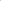 Zainstalowany system operacyjny: preferowany Oryginalny Windows 10 Pro PL 64-bit lub równoważny.Wymagania:System operacyjny musi być w najnowszej dostępnej na rynku wersji. Parametry równoważności: Pełna integracja z domeną Active Directory MS Windows (posiadaną przez Zamawiającego) opartą na serwerach Windows Server 2012 Zarządzanie komputerami poprzez Zasady Grup (GPO) Active Directory MS Windows (posiadaną przez Zamawiającego), WMI.Zainstalowany system operacyjny nie powinien wymagać aktywacji. Pełna obsługa ActiveX. Wszystkie w/w funkcjonalności nie mogą być realizowane z zastosowaniem wszelkiego rodzaju emulacji i wirtualizacji Microsoft WindowsTAK / NIE13.Warunki gwarancji3-letnia gwarancja producenta typu NBD świadczona w miejscu instalacji sprzętu. W przypadku awarii dysku twardego uszkodzony dysk pozostaje u Zamawiającego.TAK / NIE14.Wsparcie techniczneDostęp do aktualnych sterowników zainstalowanych w laptopie urządzeń, realizowany poprzez podanie identyfikatora klienta lub modelu laptopa lub numeru seryjnego laptopa, na dedykowanej przez producenta stronie internetowej ‒ Wykonawca poda adres strony oraz sposób realizacji wymagania (opis uzyskania w/w informacji). TAK / NIE15.Oprogramowanie biuroweZainstalowany pakiet biurowy nie gorszy niż Microsoft Office 2019 Professional Plus PL licencja OPEN dla edukacji, lub równoważny pakiet biurowy, spełniający poniższe wymagania (bez użycia dodatkowych aplikacji) * Specyfikacja pakietu biurowego jest załączona w tym dokumencie.TAK / NIE16.Wymaganie funkcjonalneKomputer współpracuje z oprogramowaniem dedykowanym dla: Analizatora wymiany gazowej w podczerwieni; stacjonarnego skanera do pomiaru powierzchni liści; oraz analizatora okapu drzewostanu do pomiarów wskaźnika powierzchni liści (ang. leaf area index LAI).Opisanych szczegółowo w punktach, kolejno: 1, 3, 4 niniejszego Opisu Przedmiotu ZamówieniaTAK / NIE